Шахматные задачи для детей: 5 простых задачЦитата: “Человек, играющий в шахматы, оказывается лучше подготовленным к жизненным ситуациям” – М. Ботвинник (6-й чемпион мира)Задача № 1 – Шахматные задачи для начинающих мат в 1 ходСамая простая задача – ход белых и мат в 1 ход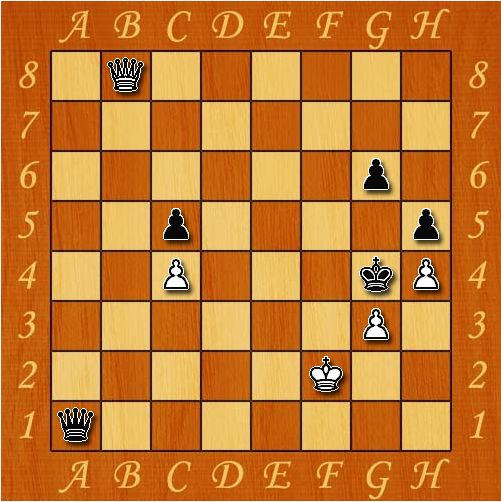 Задача № 2В этой задаче белые начинают и ставят мат в 2 хода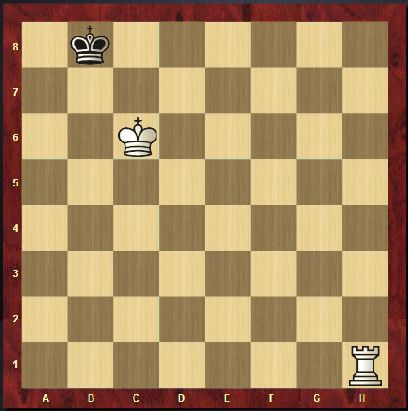 Задача № 3Ход белых и снова мат в 2 хода. Не надоело за белых начинать?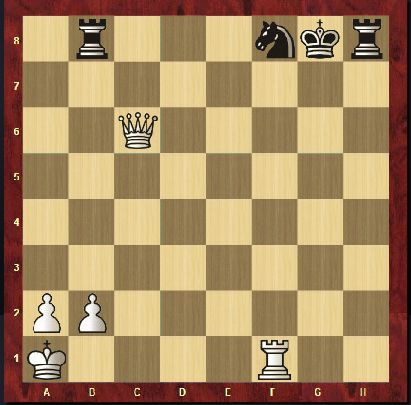 Задача № 4Белые начинают и ставят черным в 1 ход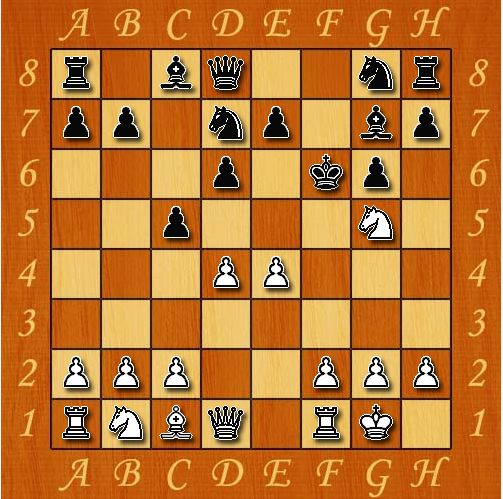 Задача № 5Ну и напоследок еще одна шахматная задача в 2 хода. Сделайте верный первый ход!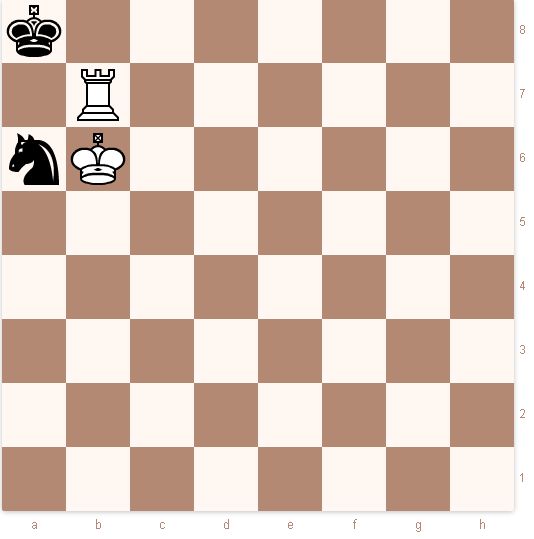 